TRAINING ANNOUNCEMENT	Title:	FAVOR Lowcountry Recovery Training Academy:Certified Peer Support Specialist / Recovery Coach TrainingWhen:	APRIL 2024*All Training Days are required for completion*April 2024Saturday April 6 8:30 am - 4:30 pm
Tuesday April 9 6:00 pm - 9:00 pm
Wednesday April 10 6 - 9
Saturday April 13 8:30 - 4:30
Tuesday April 16  6 - 9
Wednesday April 17 6-9
Saturday April 20  8:30 - 4:30
Tuesday April 23 6 - 9
Wednesday April 24 6 - 9Where:	 3030 Ashley Town Center Drive, Suite 202B, Charleston, SC 29414Who Should Attend:	People in recovery who are interested in becoming a Certified Peer Support Specialist (CPSS) must apply for initial screening.Prerequisite:	High school diploma or GED. Strong reading comprehension and written communications skills.In recovery from alcohol and other drug addiction, with one year of continuous recovery. Willingness to self-identify as a person in recovery for the benefit of others, demonstrated participation in advocacy, and/or a strong interest in helping others. Agree to respect and observe the Recovery Training Academy Code of Ethics.Description:	The FAVOR Lowcountry Recovery Training Academy provides a 46-hour training opportunity designed for those individuals interested in actively serving as a Certified Peer Support Specialist (CPSS).  A CPSS / Recovery Coach is anyone interested in promoting recovery by removing barriers and obstacles to recovery and serving as a personal guide and mentor for people seeking or maintaining recovery. The training will provide participants with a comprehensive overview of the purpose and tasks of a CPSS / Recovery Coach and will explain the various roles associated with a CPSS / Recovery Coach. The training will also provide participants with tools and resources useful in providing recovery support services.Objectives:	1. Learn the roles and functions of a Certified Peer Support Specialist / Recovery CoachBuild skills to enhance relationshipsDiscuss co-occurring disorders and medication-assisted recoveryDescribe stages of change and their applicationsAddress ethical issues and experience wellness planningPractice skills and documentation trainingTrainers:	Ed Johnson, LPC, LAC/S, MAC, CPRS	Sarah Gainey MSW, LISW-CPContact:	Ed Johnson Ed@favorlowcountry.com James james@favorlowcountry.comCredit:	46 hours for certifications as a Certified Peer Support Specialist / Recovery CoachCost:	$250 ; Scholarships may be inquired about.Application Deadline: 2/25/2023Completed applications – including writing sample, reference letters, signed Code of Ethics – must be submitted prior to the first class to James james@favorlowcountry.com                             FAVOR Lowcountry Recovery Training                     APPLICATION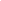 GENERAL STATEMENT OF ELIGIBILITY & PRIORITYPeople in recovery who are interested in becoming a Certified Peer Support Specialist (CPSS) or Recovery Coach (RC)  must apply through for initial screening.QUALIFICATIONSThe minimum qualifications to be certified as a CPSS are:High school diploma or GEDStrong reading comprehension and written communication skills as indicated by responses during the application processIn recovery from alcohol or other drug addiction, with one year of continuous recoveryWillingness to self-identify as a person in recovery for the benefit of othersDemonstrated participation in advocacy and/or a strong personal interest in helping othersAgree to respect and observe the Recovery Training Academy Code of Ethics (Please sign and return with application.)PERSONAL INFORMATION	DATE OF APPLICATION: 	_  Yrs. in Recovery: 	Name		Last	First	MiddleAddress	 	Street / Apt.	City	State	ZIP CodeContact Information:( 	) 		(_ 	)_ 		_ Home Telephone	Cell Phone	E-mail Preferred Pronouns  	Employer: 	Is Employer a provider of Medicaid-billable services? ____________Name of Supervisor 	Is Employer supportive of RTA participation?  	Explain  	 	_ 	_ 	_ 	 	_ 	_ 	_ 	 	_ 	_ 	_ 	WRITING SAMPLEEach applicant must submit a writing sample explaining why he/she should be selected to participate in the Recovery Training Academy. Please include your value system, the leadership skills that you possess, your ability to demonstrate and promote recovery, any advocacy or work done in the community, and what the Recovery Training Academy Code of Ethics means to you. This essay should be no more than one (1) page, single-spaced, in a 12 pt. font, and must be completed by the candidate and submitted with the application.EDUCATIONREFERENCESApplicants must verify that they have at least one (1) year of sustained recovery. Each applicant must submit two (2) reference letters that will attest to the candidate’s appropriateness for certification through the Recovery Training Academy.  The letters should also comment on the applicant’s years of recovery by addressing the length of recovery and any activities such as volunteer work, sponsorship, etc., that the applicant pursues surrounding recovery. This verification letter can come from a sponsor, counselor, accountability partner, faith leader, friend, or co-worker. One reference should identify as being a person in long-term recovery. At least one must specifically address the candidate’s understanding and belief in recovery and the ability to convey such to others.Additional InformationRecovery Training Academy applicants must adhere to any personnel rules or guidelines as determined by their employers.Throughout the Training, applicants will be tested on content knowledge. Applicants must achieve an overall minimum score of 70% to pass,. Applicants will also be evaluated by the trainers in areas of participation, understanding, belief in and respect for the many pathways to recovery, and demonstrated skills to convey such to others. Applicants must receive an overall satisfactory rating from the trainers.2                                                    FAVOR Lowcountry Recovery Training Ethical Behavior CodeMy primary obligation and responsibility is my recovery. I will immediately contact my supervisor if alcohol, drug use, or anything else gets in the way of my recovery.Recovery is guided by self-determination. I assist others in achieving their needs and goals. This includes advocating for the decisions of the peers regarding professional and other services.I will support the Faces and Voices of Recovery Bill of Rights for each person that I serve.I advocate for the integration of peers into self-selected recovery communities and will promote the individual’s inherent value to those communities.I will act in accordance with the law.I affirm the dignity of each person that I serve.I provide recovery services regardless of someone’s age, gender, race, ethnicity, national origin, sexual orientation, gender identity, religion, marital status, political belief, language, socioeconomic status, or mental or physical condition. If differences that impact the motivation for recovery occur, I seek consultation and, if necessary, make a referral to another recovery support.I never use physical force, verbal abuse, or emotional abuse; intimidate; threaten; harass; or make unwarranted promises of benefits.I share my lived experience to help others identify resources and support that promote recovery.I respect the privacy of those I serve, and I will abide by confidentiality guidelines as required by law.I never engage in sexual or intimate relations with peers that I serve.I do not accept gifts of significant value from peers that I serve.I do not lend or borrow from the peers that I serve.I improve my recovery service knowledge and skills through ongoing education, training, and supervision as determined by my employer.The above principles will guide me in my role as a Certified Peer Support Specialist / Recovery Coach as well as my relationships and the levels of responsibility in which I function.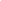 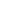 Signature 	Date 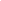 Printed Name Name and Location of School or ProgramGraduate? Degree?Subject(s) of StudyHigh School/GEDCollege or UniversitySpecialized Training, Trade School, etc.Other EducationName of ReferenceName of ReferenceRelationshipto YouYearsKnownContact Information1.2.